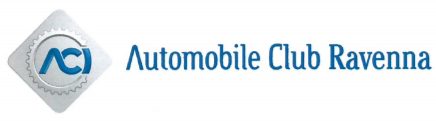 DETERMINAZIONE DEL DIRETTORENumero 52 – 31/08/2020 OGGETTO: affidamento del servizio di manutenzione ed assistenza software gestionali per l’anno 2020Determinazione a contrarre, ai sensi dell’art. 32 del D.lgs 50 del 2016. Il DIRETTOREVisto l’art. 32, comma 2 del D.lgs. 50 del 2016, il quale prevede che “Prima dell'avvio delle procedure di affidamento dei contratti pubblici, le stazioni appaltanti, in conformità ai propri ordinamenti, decretano o determinano di contrarre, individuando gli elementi essenziali del contratto e i criteri di selezione degli operatori economici e delle offerte”;Attesa la necessità di procedere ad acquisire il servizio in oggetto in quanto essenziale ad assicurare continuità al funzionamento di software per i quali è stata acquisita licenza d’uso quali GOL, SIAC WEB e DBWIN, nonché la continuità delle prestazioni rese nei confronti dei dipendenti, della clientela e dei Soci; Vista l’offerta tecnico-economica della Formula Impresoft srl per canoni di manutenzione e assistenza tecnica al sistema gestionale;Ravvisata la necessità di procedere ad affidamento diretto considerato che l’espletamento di una gara si porrebbe in contrasto con i principi di efficacia ed economicità dell’azione amministrativa;Ravvisata la necessità- in deroga al principio di rotazione degli affidamenti – di affidare il servizio al medesimo operatore economico che ha fornito le piattaforme software in nostro possesso, poiché il personale è formato ed addestrato per l’utilizzo delle suddette attrezzature;Dato atto che l’Ente ha richiesto all’operatore economico un’apposita autodichiarazione, ai sensi del D.P.R. 445/2000 dalla quale risulti il possesso dei requisiti di carattere generale di cui all’art. 80 del Codice dei contratti pubblici e speciale, ove previsti;Dato atto che l’Ente - coerentemente con quanto disposto nelle Linee Guida n. 4 ha verificato i requisiti dichiarati nell’autocertificazione provvedendo:- alla verifica del documento di regolarità contributiva (DURC), dal quale non emergono irregolarità;- alla consultazione del casellario delle annotazioni riservate presso l’ANAC dal quale non emergono annotazioni;- alla acquisizione del certificato generale del casellario giudiziale, dal quale non emerge nulla a carico dell’operatore economico, nonché degli altri soggetti di cui all’art. 80, comma 3 del D.lgs 50 del 2016;- alla acquisizione del certificato dei carichi pendenti presso l’Agenziadelle Entrate, dal quale non emergono violazioni gravi definitivamente accertate;- alla acquisizione della visura camerale storica dalla quale emerge chenon si trova in stato di fallimento, di liquidazione coatta o di concordato preventivo;Preso atto che il Budget annuale consente di accogliere la spesa stimata per il presente affidamento;DETERMINAdi affidare a Formula Impresoft spa (P.IVA 05488960013) il servizio per: CANONE MANUTENZIONE E ASSISTENZA SOFTWARE GOL:- moduli base paghe- trasmissione UNIEMNS- F24 telematico - Certificazione lavoro autonomo CANONE MANUTENZIONE E ASSISTENZA SOFTWARE :- gestione archivi ambiente- contb. Finanz. Econ. Patrimoniale- bilanci ricalssificati e budget-  paghe GOL per la somma di € 2635,.00 oltre IVA e HS100/SIAC WEB  per la somma di € 6.671,00 oltre IVA, da versare entro trenta giorni dal ricevimento di regolare fattura elettronica, mediante bonifico bancario su conto corrente dedicato, previa verifica e certificazione di conformità della fornitura stessa;di affidare il servizio riservandosi, in caso di successivo accertamento del difetto del possesso dei requisiti prescritti, di risolvere il contratto e, conseguentemente, di disporre il pagamento del corrispettivo pattuito solo con riferimento alle prestazioni già eseguite e nei limiti dell’utilità ricevuta, nonché di applicare una penale in misura non inferiore al 10 per cento del valore del contratto;di obbligare l’affidatario del servizio al rispetto di tutti gli obblighi di tracciabilità dei flussi finanziari di cui all’articolo 3 della legge 13 agosto 2010, n. 136 e successive modifiche;di nominare se stesso quale Responsabile Unico del Procedimento (RUP);di pubblicare la presente determina sul sito istituzionale dell’Ente nella Sezione “Amministrazione trasparente”.                                                                           IL DIRETTORE						Dott.ssa Donata M. T. Melpignano